The remainder of this form will be completed by the Supervisory BodyCase ID Number:  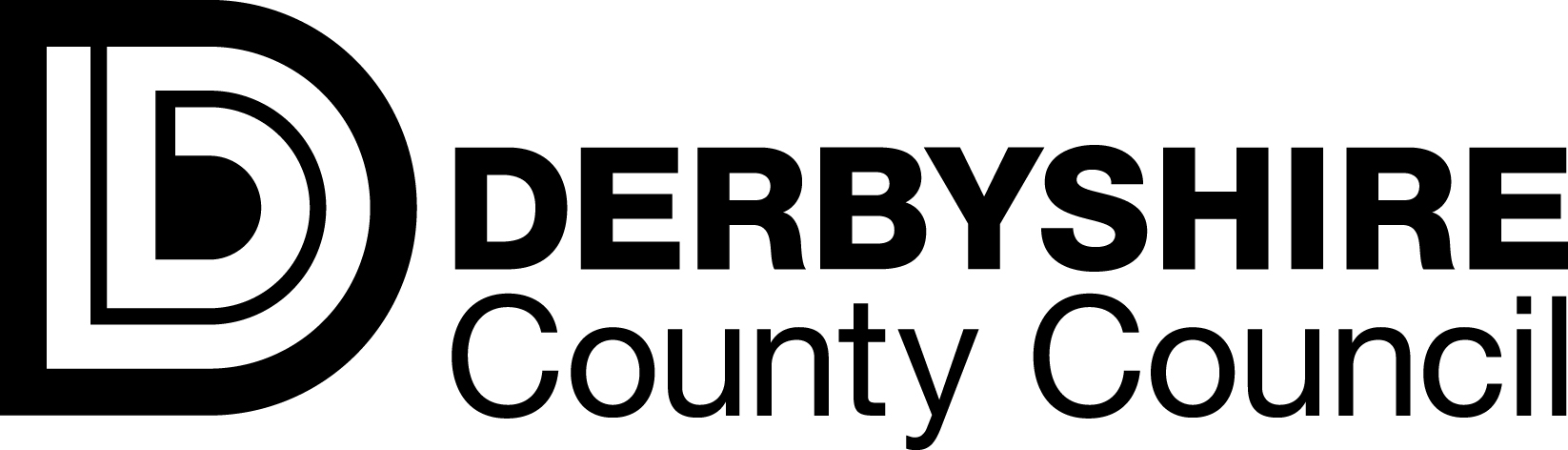 Case ID Number:  Case ID Number:  Case ID Number:  Case ID Number:  Case ID Number:  DEPRIVATION OF LIBERTY SAFEGUARDS FORM 10REVIEWDEPRIVATION OF LIBERTY SAFEGUARDS FORM 10REVIEWDEPRIVATION OF LIBERTY SAFEGUARDS FORM 10REVIEWDEPRIVATION OF LIBERTY SAFEGUARDS FORM 10REVIEWDEPRIVATION OF LIBERTY SAFEGUARDS FORM 10REVIEWDEPRIVATION OF LIBERTY SAFEGUARDS FORM 10REVIEWFull name of person being deprived of libertyDate of Birth (or estimated age if unknown)Est. AgeName and address of care home or hospital where the person is deprived of libertyName and address of organisation or person requesting the review Contact details of organisation or person requesting the reviewNameContact details of organisation or person requesting the reviewTelephoneContact details of organisation or person requesting the reviewEmailName of the Supervisory Body where this form is being sent A REVIEW OF THE CURRENT AUTHORISATION IS REQUESTED ON THE FOLLOWING GROUNDS 	(place a cross in all boxes that apply)A REVIEW OF THE CURRENT AUTHORISATION IS REQUESTED ON THE FOLLOWING GROUNDS 	(place a cross in all boxes that apply)A REVIEW OF THE CURRENT AUTHORISATION IS REQUESTED ON THE FOLLOWING GROUNDS 	(place a cross in all boxes that apply)A REVIEW OF THE CURRENT AUTHORISATION IS REQUESTED ON THE FOLLOWING GROUNDS 	(place a cross in all boxes that apply)A REVIEW OF THE CURRENT AUTHORISATION IS REQUESTED ON THE FOLLOWING GROUNDS 	(place a cross in all boxes that apply)A REVIEW OF THE CURRENT AUTHORISATION IS REQUESTED ON THE FOLLOWING GROUNDS 	(place a cross in all boxes that apply)The person may no longer meet one of the requirementsThe person may no longer meet one of the requirementsThe person may no longer meet one of the requirementsThe person may no longer meet one of the requirementsThe person may no longer meet one of the requirementsThe conditions attached to the Standard Authorisation need to be varied because there has been a change in the person’s circumstancesThe conditions attached to the Standard Authorisation need to be varied because there has been a change in the person’s circumstancesThe conditions attached to the Standard Authorisation need to be varied because there has been a change in the person’s circumstancesThe conditions attached to the Standard Authorisation need to be varied because there has been a change in the person’s circumstancesThe conditions attached to the Standard Authorisation need to be varied because there has been a change in the person’s circumstancesPlease give details:Please give details:Please give details:Please give details:Please give details:Please give details:REVIEW TO CEASE A DOLS AUTHORISATIONREVIEW TO CEASE A DOLS AUTHORISATIONREVIEW TO CEASE A DOLS AUTHORISATIONREVIEW TO CEASE A DOLS AUTHORISATIONREVIEW TO CEASE A DOLS AUTHORISATIONThe Managing Authority requests a review, as a result of which the Standard Authorisation will no longer be required.  This is on the grounds that the person no longer meets the best interest’s requirement.The Managing Authority requests a review, as a result of which the Standard Authorisation will no longer be required.  This is on the grounds that the person no longer meets the best interest’s requirement.The Managing Authority requests a review, as a result of which the Standard Authorisation will no longer be required.  This is on the grounds that the person no longer meets the best interest’s requirement.The Managing Authority requests a review, as a result of which the Standard Authorisation will no longer be required.  This is on the grounds that the person no longer meets the best interest’s requirement.The Managing Authority requests a review, as a result of which the Standard Authorisation will no longer be required.  This is on the grounds that the person no longer meets the best interest’s requirement.The person has left / is due to leave the care home onThe person has left / is due to leave the care home onThe person has left / is due to leave the care home onThe person has left / is due to leave the care home onThe person is due to be / has been discharged from hospital onThe person is due to be / has been discharged from hospital onThe person is due to be / has been discharged from hospital onThe person is due to be / has been discharged from hospital onThe person’s new address isThis follows a best interest decision (attached) made onIt is no longer in their best interest to be accommodated in this care home or hospital because:It is no longer in their best interest to be accommodated in this care home or hospital because:It is no longer in their best interest to be accommodated in this care home or hospital because:It is no longer in their best interest to be accommodated in this care home or hospital because:It is no longer in their best interest to be accommodated in this care home or hospital because:Signed Signed SignatureSigned Signed Print NameSigned Signed PositionSigned Signed DateSUPERVISORY BODY’S DECISION with regard to whether ANY QUALIFYING REQUIREMENTS ARE REVIEWABLESUPERVISORY BODY’S DECISION with regard to whether ANY QUALIFYING REQUIREMENTS ARE REVIEWABLESUPERVISORY BODY’S DECISION with regard to whether ANY QUALIFYING REQUIREMENTS ARE REVIEWABLESUPERVISORY BODY’S DECISION with regard to whether ANY QUALIFYING REQUIREMENTS ARE REVIEWABLESUPERVISORY BODY’S DECISION with regard to whether ANY QUALIFYING REQUIREMENTS ARE REVIEWABLEThe Supervisory Body has decided to refuse the request for a review for the following reasons:The Supervisory Body has decided to refuse the request for a review for the following reasons:The Supervisory Body has decided to refuse the request for a review for the following reasons:The Supervisory Body has decided to refuse the request for a review for the following reasons:The Supervisory Body has decided to refuse the request for a review for the following reasons:This review is therefore complete and the existing Standard Authorisation will continue to be in force until:This review is therefore complete and the existing Standard Authorisation will continue to be in force until:This review is therefore complete and the existing Standard Authorisation will continue to be in force until:This review is therefore complete and the existing Standard Authorisation will continue to be in force until:This review is therefore complete and the existing Standard Authorisation will continue to be in force until:The Supervisory Body has decided that at least one of the qualifying requirements is reviewable, as a result of which the following review assessments were carried out:The Supervisory Body has decided that at least one of the qualifying requirements is reviewable, as a result of which the following review assessments were carried out:The Supervisory Body has decided that at least one of the qualifying requirements is reviewable, as a result of which the following review assessments were carried out:The Supervisory Body has decided that at least one of the qualifying requirements is reviewable, as a result of which the following review assessments were carried out:The Supervisory Body has decided that at least one of the qualifying requirements is reviewable, as a result of which the following review assessments were carried out:REQUIREMENTREQUIREMENTMETNOT METCHANGE OF REASONAge requirementAge requirementNo Refusals requirementNo Refusals requirementEligibility requirementEligibility requirementMental HealthMental HealthMental CapacityMental CapacityBest Interests requirementBest Interests requirementOUTCOME OF REVIEW  (select one option below)OUTCOME OF REVIEW  (select one option below)OUTCOME OF REVIEW  (select one option below)OUTCOME OF REVIEW  (select one option below)OUTCOME OF REVIEW  (select one option below)At least one of the requirements were not met and the Standard Authorisation will therefore cease with effect from:  At least one of the requirements were not met and the Standard Authorisation will therefore cease with effect from:  At least one of the requirements were not met and the Standard Authorisation will therefore cease with effect from:  At least one of the requirements were not met and the Standard Authorisation will therefore cease with effect from:  At least one of the requirements were not met and the Standard Authorisation will therefore cease with effect from:  Based on the assessments that were carried out, the reasons given in the Standard Authorisation as to why the person meets the requirements have been varied as described above.Based on the assessments that were carried out, the reasons given in the Standard Authorisation as to why the person meets the requirements have been varied as described above.Based on the assessments that were carried out, the reasons given in the Standard Authorisation as to why the person meets the requirements have been varied as described above.Based on the assessments that were carried out, the reasons given in the Standard Authorisation as to why the person meets the requirements have been varied as described above.Based on the assessments that were carried out, the reasons given in the Standard Authorisation as to why the person meets the requirements have been varied as described above.All the review assessments carried out concluded that the person continues to meet the requirements to which they relate.  The Standard Authorisation continues to be in force until:subject to any variation in conditions shown below:All the review assessments carried out concluded that the person continues to meet the requirements to which they relate.  The Standard Authorisation continues to be in force until:subject to any variation in conditions shown below:All the review assessments carried out concluded that the person continues to meet the requirements to which they relate.  The Standard Authorisation continues to be in force until:subject to any variation in conditions shown below:All the review assessments carried out concluded that the person continues to meet the requirements to which they relate.  The Standard Authorisation continues to be in force until:subject to any variation in conditions shown below:All the review assessments carried out concluded that the person continues to meet the requirements to which they relate.  The Standard Authorisation continues to be in force until:subject to any variation in conditions shown below:123456REVIEW OF CONDITIONSREVIEW OF CONDITIONSREVIEW OF CONDITIONSREVIEW OF CONDITIONSREVIEW OF CONDITIONSThere has not been any significant change in the person’s circumstances and any changes there have been do not result in the need to vary the conditions. Therefore the existing conditions remain in force.There has not been any significant change in the person’s circumstances and any changes there have been do not result in the need to vary the conditions. Therefore the existing conditions remain in force.There has not been any significant change in the person’s circumstances and any changes there have been do not result in the need to vary the conditions. Therefore the existing conditions remain in force.There has not been any significant change in the person’s circumstances and any changes there have been do not result in the need to vary the conditions. Therefore the existing conditions remain in force.The Supervisory Body has decided to vary the conditions either because of a significant change or because some change has occurred which makes this appropriate. The new conditions are described below. The Supervisory Body has decided to vary the conditions either because of a significant change or because some change has occurred which makes this appropriate. The new conditions are described below. The Supervisory Body has decided to vary the conditions either because of a significant change or because some change has occurred which makes this appropriate. The new conditions are described below. The Supervisory Body has decided to vary the conditions either because of a significant change or because some change has occurred which makes this appropriate. The new conditions are described below. 123456Signed(on behalf of the Supervisory Body)Signed(on behalf of the Supervisory Body)SignatureSigned(on behalf of the Supervisory Body)Signed(on behalf of the Supervisory Body)Print NameSigned(on behalf of the Supervisory Body)Signed(on behalf of the Supervisory Body)PositionSigned(on behalf of the Supervisory Body)Signed(on behalf of the Supervisory Body)Date